ΑΝΑΚΟΙΝΩΣΗ  ΔΗΜΟΥ ΜΑΡΑΘΩΝΑ 2022Καθορισμός προληπτικών μέτρων πυροπροστασίας  ΓΙΑ   ΚΤΗΝΟΤΡΟΦΟΥΣ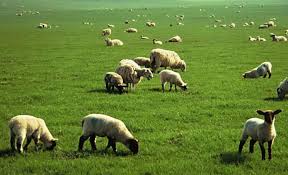 Πρέπει να ληφθούν μέτρα  πρόληψης και ετοιμότητας ενόψει της νέας αντιπυρικής περιόδου για κτηνοτρόφους  ώστε  να προβούν στη δημιουργία αντιπυρικών ζωνών στα αγροτεμάχιά τους και στα ποιμνιοστάσιά τους.Ιδιαίτερα όσων τα κτήματα βρίσκονται κοντά στους  οικισμούς .Οι κτηνοτρόφοι  θα πρέπει, συνεπώς, να γνωρίζουν ότι απαγορεύεται  να ανάψουν φωτιά, για κανένα λόγο και σε κανένα σημείο.Τι ενέργειες πρέπει να κάνουμε:1.Απομακρύνουμε οποιασδήποτε μορφής καύσιμης ύλης   γύρω από το στάβλο ή το χωράφι  , σε ασφαλή ακτίνα και μεταφέρουμε οτιδήποτε δεν μπορούμε να κάψουμε  ή  να  σκεπάσουμε  με χώμα , σε συνεννόηση με το Δήμο, στο Σταθμό Μεταφόρτωσης  Απορριμμάτων στην Λ. Διονύσου στην Ν. Διονύσου.2.Δημιουργούμε αντιπυρικές ζώνες και τοποθετούμε τα εύφλεκτα υλικά σε απόσταση ασφαλείας από τις καλλιέργειες 3.Βρισκόμαστε σε ετοιμότητα σε περίπτωση πρόγνωσης ισχυρών ανέμων για την πρόληψη της φωτιάς. 4.Διαθέτουμε τον κατάλληλο εξοπλισμό για την κάλυψη της φωτιάς με χώμα μετά την απομάκρυνσή μας από την εστία. 5.Φροντίζουμε να υπάρχει τουλάχιστον μια βρύση με λάστιχο αρκετά μακρύ ώστε να καλύπτει όλους τους χώρους σε περίπτωση πυρκαγιάς. 6. Δεν  πετάμε αναμμένο τσιγάρο. Βεβαιωνόμαστε  πριν απομακρυνθούμε  ότι αυτό έχει σβήσει εντελώς. 7.Δεν αφήνουμε σκουπίδια στο χωράφι. Υπάρχει κίνδυνος ανάφλεξης.8. Δεν κάνουμε χρήση υπαίθριων ψησταριών.9. Δεν σταθμεύουμε τα οχήματα  μας σε σημεία που υπάρχουν ξηρά χόρτα. Ο καταλύτης των αυτοκινήτων διατηρείται υπερθερμασμένος για αρκετό χρονικό διάστημα, με αποτέλεσμα να δημιουργείται σοβαρός κίνδυνος έναρξης πυρκαγιάς.10. Οι  σπινθήρες που προκαλούνται από την εξάτμιση όλων των τύπων των οχημάτων μπορούν να προξενήσουν πυρκαγιά. Σε περίπτωση που αντιληφθείτε πυρκαγιά: Τηλεφωνήστε ΑΜΕΣΩΣ στο αριθμό κλήσης 199 και δώστε σαφείς πληροφορίες για την τοποθεσία το ακριβές σημείο που βρίσκεστε,καθώς και πληροφορίες για τη συγκεκριμένη θέση που βλέπετε την πυρκαγιά. Περιγράψτε το είδος της βλάστησης που καίγεται.Προσδιορίστε την κατεύθυνση της πυρκαγιάς. Η κλήση στον αριθμό αυτό είναι χωρίς χρέωση τόσο από σταθερό όσο και από κινητό τηλέφωνο.Σε περίπτωση που το κινητό τηλέφωνο μας δείχνει την ένδειξη «κλήσεις έκτακτης ανάγκης» ή «εκτός δικτύου» τηλεφωνήστε στο 112. Τηλέφωνα επικοινωνίας  Δήμου Τμήμα Περιβάλλοντος και Πρασίνου : 2294320935Τμήμα Καθαριότητας : 2294320548Σταθμός Μεταφόρτωσης : 2294320538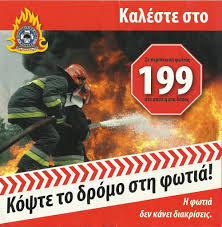 				ΥΠΗΡΕΣΙΑ ΠΟΛΙΤΙΚΗΣ ΠΡΟΣΤΑΣΙΑΣ 